BEST OUTGOING STUDENTSBEST OUTGOING STUDENTSBEST OUTGOING STUDENTSNAMES OF THE STUDENTSBATCHPHOTOMs. VINITHA MONTEIRO2007-2011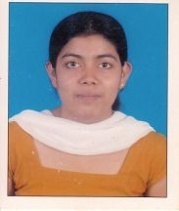 Ms. ANURADHA SHASTRY2008-2012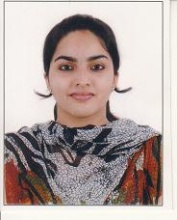 Mr. THOMAS ZACHARIA2009-2013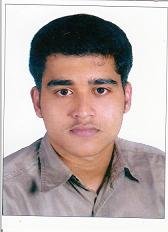 Ms. ANEEKHA VARGHESE2010-2014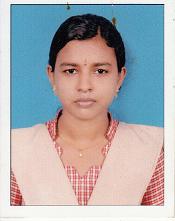 Ms. BETSY S MATHEW2011-2015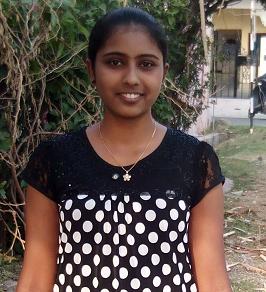 Ms. SRUTHI  ELEZABATH JAMES2012-2016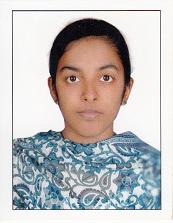 Ms. JOVITA PRIYA TAURO2013-2017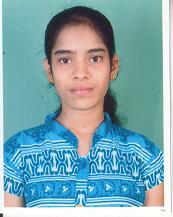 Ms. LAKSHMI S KUNNATH2014-2018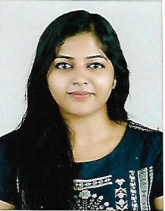 Ms. GWENDELEN LAURA DSOUZA2015-2019MS. VIONA MARIAM DSOUZA2016-2020MS. ADLINE PRINCITA DSOUZA2017-2021MS. KESIYA ELSA VARGHESE2018-2022MANGALORE UNIVERSITY RANK HOLDERSMANGALORE UNIVERSITY RANK HOLDERSMANGALORE UNIVERSITY RANK HOLDERSMANGALORE UNIVERSITY RANK HOLDERSRANKNAMES  OF THE STUDETNSBATCHPHOTO1ST RANKMs. ANURADHA SHASTRY2008-20122ND RANKMs. ASWATHI ANNA REJI2010-2014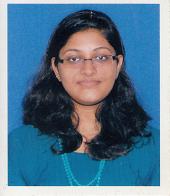 1ST RANKMs. ANJU GEORGE2011-2015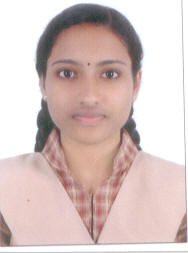 2ND RANKMs. BETSY S MATHEW2011-20153rd RANKMs. JOVITA PRIYA TAURO2013-20173rd RANKMs. PRITHVI N2015-2019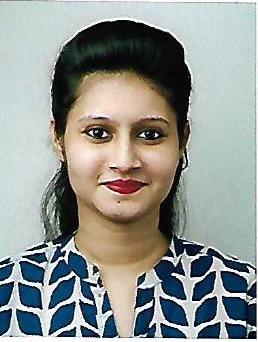 1st RankMS. RACHEL ELIZABETH JOHNSON2016-2020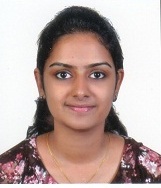 1st RankMS. ADLINE PRINCITA DSOUZA2017-2021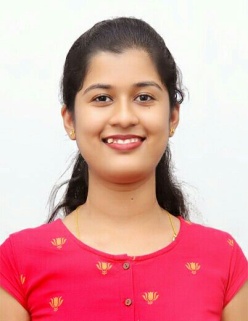 2nd  RankMS. ALEENA JOSE2017-2021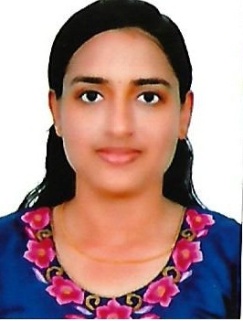 2nd  RankMS. KESIYA ELSA VARGHESE2018-2022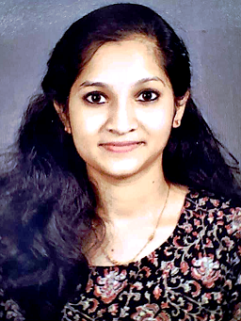 